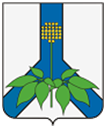 АДМИНИСТРАЦИЯ ДАЛЬНЕРЕЧЕНСКОГО МУНИЦИПАЛЬНОГО РАЙОНАПРОЕКТ ПОСТАНОВЛЕНИЯ               г.	       г. Дальнереченск	                                                №  -паО внесении изменений в положение о Порядке осуществления единовременных выплат гражданам, пострадавшим в результате чрезвычайной ситуации природного и техногенного характера на территории Дальнереченского муниципального районаВ соответствии с Федеральным законом от 06.10.2003 № 131-ФЗ "Об общих принципах организации местного самоуправления в Российской Федерации", Федеральным законом от 6 октября 2003 года № 131-ФЗ "Об общих принципах организации местного самоуправления в Российской Федерации", постановлением администрации Дальнереченского муниципального района от 11.07.2023 № 376-па "О порядке использования бюджетных ассигнований резервного фонда администрации Дальнереченского муниципального района и о признании утратившими силу некоторых правовых актов", руководствуясь Уставом Дальнереченского муниципального района, администрация Дальнереченского муниципального района ПОСТАНОВЛЯЕТ:1. Внести следующие изменения в Порядок осуществления единовременных выплат гражданам, пострадавшим в результате чрезвычайной ситуации природного и техногенного характера на территории Дальнереченского муниципального района, утвержденный постановлением администрации дальнереченского муниципального района от 17.07.2023 № 393-па (далее - Порядок).1.1. Дополнить Порядок пунктом 5.1 следующего содержания:"5.1. Назначение единовременной финансовой помощи в связи с утратой урожая на придомовом земельном участке в результате паводка в размере 5 000 (Пяти тысяч) рублей осуществляется при соблюдении следующих условий:- проживание гражданина, указанного в пункте 4 настоящего Порядка, в жилом помещении, находящимся на земельном участке, при введении режима чрезвычайной ситуации;- утрата (подтопление) урожая на земельном участке, предназначенным для выращивания овощных культур (огород) на площади более 50 %.Единовременная материальная помощь, предусмотренная настоящим пунктом, оказывается на домовладение, одному из проживающих в жилом помещении, находящемся на земельном участке.Единовременная материальная помощь, предусмотренная настоящим пунктом, оказывается за счет бюджетных средств резервного фонда администрации Дальнереченского муниципального района.".1.2. Дополнить Порядок пунктом 8.1 следующего содержания:"8.1. Факт утраты урожая на земельном участке в результате паводка устанавливается исходя из следующих критериев:а) подтопление придомового земельного участка, предназначенного для выращивания овощных культур (огород) на площади более 50 % в связи с подъемом воды (в результате паводка);б) гибель урожая на подтопленном земельном участке, предназначенном для выращивания овощных культур и невозможность его дальнейшего сбора.".1.3. Дополнить Порядок пунктом 9.1 следующего содержания:"9.1. По результатам обследования, с учетом критериев, указанных в пункте 8.1. Порядка, комиссией, указанной в пункте 9 Порядка, составляется заключение об установлении факта утраты потерпевшим гражданином урожая на земельном участке в результате паводка в результате ЧС природного и техногенного характера на территории Дальнереченского муниципального района (приложение № 7).".1.4. Дополнить Порядок пунктом 11.2 следующего содержания:"11.2. Заявление о включении в список на оказание единовременной финансовой помощи в связи с утратой урожая на земельном участке в результате паводка подаются заявителем в администрацию Дальнереченского муниципального округа лично, либо по средствам почтовой связи, в порядке, предусмотренном пунктом 11 Порядка.Прием, регистрацию и передачу поступивших заявлений на дальнейшее рассмотрение в администрации Дальнереченского муниципального района, осуществляет отдел по работе с территориями и делопроизводству администрации Дальнереченского муниципального района.".1.5. Дополнить Порядок пунктом 11.2 следующего содержания:"12.1. На основании поданных пострадавшими гражданами заявлений, Заключений, указанных в пунктах 9.1 и 11.2 Порядка, документов, указанных в пункте 11 Порядка, отделом ГО и ЧС администрации Дальнереченского муниципального район (далее – отдел ГО и ЧС) в течении 7 рабочих дней со дня получения полного пакета документов, подтверждающих соблюдение условий, указанных в пунктах 8.1 Порядка, принимается решение о включении либо отказе во включении граждан в Список на оказание единовременной финансовой помощи в связи с утратой урожая на земельном участке в результате паводка, путем формирования Списка по соответствующей форме (приложение № 8).Списки подписываются начальником отдела ГО и ЧС и утверждаются главой Дальнереченского муниципального района в течение 7 рабочих дней со дня подготовки Списка.".1.6. Пункт 13 Порядка изложить в следующей редакции:"13. Основанием для отказа во включении граждан в Списки является:- несоблюдение условий, указанных в пунктах 5-8.1 Порядка;- непредоставление (предоставление не в полном объеме) документов, сведений, указанных в пункте 12 Порядка;- недостоверность представленных документов или содержащихся в заявлении и (или) документах сведений;- проживание гражданина в жилом помещении, не попавшего в границы чрезвычайной ситуации, установленные постановлением администрации Дальнереченского муниципального района;- истечение 3 - месячного срока, установленного для подачи заявления.Отказ во включении в Списки может быть обжалован в судебном порядке, установленном действующим законодательством РФ.".1.7. Приложение № 1 к Порядку изложить в редакции приложения № 1 к настоящему постановлению.1.8. Дополнить Порядок приложением № 7 в редакции приложения № 2 к настоящему постановлению.1.9. Дополнить Порядок приложением № 8 в редакции приложения № 3 к настоящему постановлению.2. Отделу по работе с территориями и делопроизводству администрации Дальнереченского муниципального района (Пенкина) разместить настоящее постановление на официальном сайте администрации Дальнереченского муниципального в информационно-телекоммуникационной сети Интернет.3. Контроль за исполнением настоящего постановления оставляю за собой.4. Настоящее постановление вступает в силу со дня его обнародования в установленном порядке.ГлаваДальнереченского муниципального района                                           В. С. Дернов       Приложение № 1 кпостановлению администрацииДальнереченского муниципального районаот          №  -паЗАЯВЛЕНИЕПрошу включить меня, __________________________________________________________________________________________________________________________________________(фамилия, имя, отчество (при наличии), дата рождения)в списки на оказание единовременной материальной помощи в связи с нарушением условий жизнедеятельности в результате чрезвычайной ситуации и (или) финансовой помощи в связи с утратой имущества первой необходимости и (или) единовременной финансовой помощи в связи с утратой урожая на придомовом земельном участке в результате паводка(ненужное вычеркнуть),	Денежные средства прошу перечислить по следующим реквизитам:      через организацию почтовой связи:_______________________________________________(указать адрес, по которому организация почтовой связи предоставит выплату в пределах муниципального образования, в котором проживает заявитель)или     через кредитную организацию:                  наименование банка: _____________________________________________________                лицевой счет: ____________________________________________________________                расчетный счет: __________________________________________________________                БИК: ___________________________________________________________________                ИНН: __________________________________________________________________                  КПП: __________________________________________________________________номер банковской карты платежной системы МИР____________________________________«___»   _____________202___г.            _______________                __________________        (дата подачи заявления)                                                                                          (подпись)                                                                                          (фамилия, инициалы) В соответствии с Федеральным законом от 27 июля 2006 г. № 152-ФЗ «О персональных данных» я даю согласие на обработку (сбор, систематизацию, накопление, хранение, уточнение, использование, распространение (в том числе   передачу), обезличивание, блокирование, уничтожение) сведений, указанных в настоящем заявлении и прилагаемых документах, с целью принятия решения  о включении меня в списки на оказание единовременной материальной помощи и (или) финансовой помощи в связи с утратой имущества первой необходимости (имущества) и (или) единовременной материальной помощи в связи с утратой урожая на земельном участке в результате паводка.(ненужное вычеркнуть)Мне разъяснено, данное согласие действует в течение 3 лет со дня подписания настоящего заявления, и оно может быть отозвано мною в письменной форме.«____» ________________202____г.            _________   _____________________                                       (дата)                                                                       (подпись)                            (фамилия, инициалы)Приложение № 2 кпостановлению администрацииДальнереченского муниципального районаот  № -паЗАКЛЮЧЕНИЕоб установлении факта утраты потерпевшим гражданином урожая на придомовом земельном участке в связи паводком в результате ЧС природного и техногенного характера на территории Дальнереченского муниципального района____________________________________________________________________(реквизиты акта органа местного самоуправления муниципального образования Приморского края об отнесении возникшей чрезвычайной ситуации к чрезвычайной ситуации муниципального характера)Комиссия, действующая на основании _____________________________________в составе:Председатель комиссии: __________________________________________________Члены комиссии: _____________________________________________________________________________________________________________________________________________________________________________________________провела __________________ обследование придомового земельного участка, по                                             (дата)адресу:_________________________________________________________________Факт проживания_______________________________________________________________________(Ф.И.О. заявителя полностью)_______________________________________________________________________в жилом помещении, расположенном на обследуемом придомовом земельном участке: _______________________на основании ____________________________________
           (установлен/не установлен)                                                                       (указать, если факт проживания установлен)_______________________________________________________________________В результате осмотра придомового земельного участка комиссией установлено:* утрата урожая на земельном участке устанавливается на основании двух критериев.Заключение комиссии: урожай_________________________________________________										(Ф.И.О. полностью)на земельном участке по адресу:________________________________________________________утрачен / не утрачен в связи с подъемом воды (в результате паводка) во время действия чрезвычайной ситуации на территории Дальнереченского муниципального района.(ненужное зачеркнуть)Председатель комиссии: ________________________________________________________________________________________________________________________________________                                                                                  (должность, подпись, фамилия, инициалы)Члены комиссии: ______________________________________________________________________________________________________________________________________                                                              (должность, подпись, фамилия, инициалы)________________________________________________________________________________________________________________________________________                                                             (должность, подпись, фамилия, инициалы) С заключением комиссии ознакомлен ____________________________________________________________________________________________________________________________________________________________________________________________________________________________________________________________________________________________(подпись, фамилия, инициалы)Приложение № 3 кпостановлению администрацииДальнереченского муниципального районаот № -паУТВЕРЖДАЮГлава Дальнереченского муниципального района_____________ /_______________Подпись                  Ф.И.О.                                                                            «_____» ______________20 ___ г.СПИСОКграждан, нуждающихся в получении единовременной материальной помощи в связи с утратой урожая на земельном участке в результате чрезвычайной ситуации природного и техногенного характера на территории Дальнереченского муниципального районаНачальник отдела ГОЧС Кому_______________________________от _________________________________фамилия, имя, отчество__________________________________паспортные данные: ______________________________________________________ИНН: ______________________________                                      СНИЛС: ____________________________адрес регистрации: ________________________________________________________адрес проживания: ____________________ номер телефона: ______________________так как жилое помещение, в котором проживаю я, оказалось в границах чрезвычайной ситуации, при этом утрачено полностью (частично) имущество первой необходимости и (или) утрачен (подтоплен) урожай на земельном участке, предназначенным для выращивания овощных культур (огород) на площади более 50 %.(ненужное вычеркнуть),УТВЕРЖДАЮГлава Дальнереченского муниципального района_____________ / __________________                               подпись                                Ф.И.О.«_____» _______________2023 г.МПКритерии *Состояние(ненужное вычеркнуть)ПримечаниеПодтопление придомового земельного участка, предназначенного для выращивания овощных культур (огорода) на площади более 50 % в связи с подъемом воды (в результате паводка)подтоплен  /не подтоплен2. Урожай, произрастающий на придомовом земельном участке (огороде)утрачен /не утрачен№п/пФамилия, имя, отчествоДата рожденияАдрес проживанияДокумент, удостоверяющий личностьДокумент, удостоверяющий личностьДокумент, удостоверяющий личностьРазмер единовременной материальной помощи(тыс. рублей)№п/пФамилия, имя, отчествоДата рожденияАдрес проживанияВид документаСерия и номерКем и когда выданРазмер единовременной материальной помощи(тыс. рублей)12356789Итого:Итого:Итого:Итого:Итого:Итого:Итого: